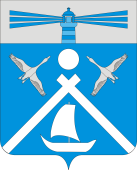 Администрация  муниципального образования «Шоинский сельсовет»Ненецкого автономного округа РАСПОРЯЖЕНИЕот 14.11.2017 № 52р_    с. Шойна, Ненецкого автономного округаВ целях создания условий для обеспечения динамичного и устойчивого развития экономики, повышения уровня жизни населения и обеспечения взаимодействия и координации деятельности местных органов исполнительной власти по решению задач в области социально-экономического развития муниципального образования «Шоинский сельсовет» Ненецкого автономного округа:1. Утвердить прилагаемые Основные направления  социально-экономического развития территории муниципального образования «Шоинский сельсовет» Ненецкого автономного округа на 2018 год.2. Настоящее распоряжение вступает в силу со дня его подписания и подлежит официальному опубликованию (обнародованию), а также размещению в сети Интернет на официальном сайте Администрации муниципального образования «Шоинский сельсовет» Ненецкого автономного округа. Глава МО «Шоинский сельсовет» НАО                                                В.А. Малыгина	УТВЕРЖДЕНРаспоряжением администрации	муниципального образования «Шоинский сельсовет» Ненецкого	автономного округаот 14.11.2017 года № 52рПрогноз социально-экономического развития территориимуниципального образования  «Шоинский сельсовет» Ненецкого автономного округа на 2018 год Администрация МО «Шоинский сельсовет» образована в феврале 1933 года. МО «Шоинский сельсовет» Ненецкого автономного округа включает в себя село Шойна – административный центр и деревню Кия. Общая площадь территории равна 149,54 га, в т.ч.: с. Шойна – 95,23 га, д. Кия – 54,31 га. Село  Шойна, расположено на берегу Белого моря в западной части полуострова Канин Нос, в устье реки Шойна, основано в начале ХХ века на месте рыбацкого становища. В 25 км от с. Шойна расположена деревня Кия, основанная в 1-й четверти XX века на месте сезонного рыбацкого становища в устье реки Большая Кия. Численность постоянного населения по данным переписи составляет 317  человек, 80% которого  проживает в селе Шойна. Администрация МО «Шоинский сельсовет» НАО ставит перед собой цель и задачи в повышении уровня качества жизни населения (как постоянно проживающего на территории, так и временного, проживающего в связи с производственной необходимостью) за счет стабильного в долгосрочной перспективе  экономического роста, основанного на принципах устойчивого развития и максимальной реализации природно-ресурсного и человеческого (в т.ч. интеллектуального и культурного) капитала территории,  и  увеличения объемов и эффективности вложений (включая бюджетные вложения и социальные инвестиции корпоративного сектора) в инженерную и социальную инфраструктуру, в основные факторы формирования комфортной среды обитания в условиях Крайнего Севера, в развитие системы бюджетных услуг, человеческого капитала и рынка труда.В настоящее время на территории поселения функционируют: 1. Учреждения социальной сферы: ФАП с. Шойна и ФАП д. Кия; ГБОУ НАО «Средняя школа п. Шойна»;ГБОУ НАО «Дом культуры с. Шойна», библиотека с. Шойна,  клуб д. Кия.2. Государственные учреждения и учреждения других форм собственности:Аэрологическая станция; Отделение почтовой связи с. Шойна;Филиал Ненецкой компании электросвязи;Филиал МП ЗР «Севержилкомсервис» - ЖКУ «Шойна»;Аэропорт с. Шойна.МФЦ3. Предприятия торговли на территории поселения сегодня представлены:Потребительское общество «Пешский пекарь»;ООО «Беломорье»;ИП Гордиенко Юрий Васильевич;ИП Вокуев Владислав Владимирович.Соответственно для разработки прогноза социально-экономического развития МО необходимо сформулировать стратегические цели и задачи развития территории МО «Шоинский сельсовет» НАО.Для реализации основной цели необходимо решить следующие задачи:- развитие транспортной инфраструктуры;- обеспечение устойчивого теплоснабжения и энергоснабжения, создание альтернативных источников энергии;- создание условий для привлечения инвестиций;- создание новых рабочих мест, в том числе через развитие малого предпринимательства;- внедрение современных  средств  связи и телекоммуникаций;- обеспечение доступности социальной инфраструктуры для населения;- модернизация материально-технической базы учреждений социальной сферы;- создание условий для привлечения квалифицированных кадров в социальную сферу;- улучшение социального обслуживания ветеранов, инвалидов, людей пожилого возраста;- преодоление негативных тенденций в обществе, особенно среди молодежи, профилактика в сфере административных правонарушений;- улучшение жилищных условий граждан, переселение из ветхого и аварийного жилого фонда;- улучшение состояния систем водоснабжения, теплоснабжения, электроснабжения, канализации;- защита окружающей среды.Факторы и ресурсы формирования комплексной стратегиисоциально-экономического развитиямуниципального образования «Шоинский сельсовет» Ненецкого автономного округа.Основные направления комплексной стратегии социально-экономического развития МО «Шоинский сельсовет» НАО соответствуют проблемам, выявленным в результате анализа  социально-экономического положения территории.Факторы и ресурсы формирования комплексной стратегии социально-экономического развития МО «Шоинский сельсовет» НАО приведены в таблице 1.Таблица 1.Факторы и ресурсы формирования комплексной стратегии социально-экономического развития МО «Шоинский сельсовет» НАОВ рамках выделенных направлений в экономической и социальной сфере  сформирован комплекс мероприятий стратегии социально-экономического развития МО «Шоинский сельсовет» НАО. В соответствии с этими мероприятиями формируются основные направления их реализации и ресурсное обеспечение. Система программных мероприятий по прогнозу социально-экономического развития муниципального образования «Шоинский сельсовет» Ненецкого автономного округа  на 2018 год.Система программных мероприятий объединяет следующие направления:- Транспорт;- Энергоснабжение;- Жилищно-коммунальное хозяйство;- Управление муниципальным имуществом;- Пожарная безопасность в населенных пунктах поселения;- Профилактика правонарушений;- Малое предпринимательство;- Охрана труда;- Энергосбережение и повышение энергетической эффективности.Перечень мероприятий по подразделам приведен в Приложении 1.Система программных мероприятий реализуется с привлечением следующих источников финансирования: местный, районный, федеральный бюджеты.Объемы финансирования стратегии носят прогнозный характер и подлежат ежегодному уточнению в установленном порядке на соответствующий год, исходя из возможностей бюджетов всех уровней. Объемы и источники финансирования стратегии определяются составом мероприятий по годам реализации и представлены в Приложении 1.ПРИЛОЖЕНИЕ 1. ПЕРЕЧЕНЬ МЕРОПРИЯТИЙ ПО РАЗДЕЛАМОб утверждении прогноза  социально-экономического развития территории муниципального образования «Шоинский сельсовет» Ненецкого автономного округа на 2018 год Экономическая сфераОпирается на ресурсы и позитивные факторы:Наличие водных артерий – река Шойна, выход в горло Белого моря, единственная транспортная магистраль. Близость к Северному морскому пути.Возможность для развития малой энергетики.Высокая рекреационная привлекательность и потенциал народной культуры, (возможности для развития туризма).Потенциал развития туристско-рекреационного комплекса позволяет рассматривать его как один из наиболее перспективных секторов экономики территории.Включает в себя:дорожное строительство;производство альтернативных видов топлива;реконструкция объектов энергетики;развитие предпринимательства;развитие экологического, охотничьего, рыболовного и спортивного туризма;стимулирование занятости сельского населения;социальное развитие  поселений;проведение дноуглубительных работ и работ по укреплению береговой зоны;внедрение современных систем связи;жилищное  строительство.Экономическая сфераПротиводействует негативным факторам:Низкая доля  продукции собственного производства в структуре  потребительского рынка.Включает в себя:дорожное строительство;производство альтернативных видов топлива;реконструкция объектов энергетики;развитие предпринимательства;развитие экологического, охотничьего, рыболовного и спортивного туризма;стимулирование занятости сельского населения;социальное развитие  поселений;проведение дноуглубительных работ и работ по укреплению береговой зоны;внедрение современных систем связи;жилищное  строительство.Экономическая сфераСдерживается негативными факторами:Высокая стоимость энергоресурсов, значительные потери тепла в сетях препятствует устойчивому энергообеспечению территории. Не осуществляется  продвижение проектов  по развитию рыбного хозяйства из-за отсутствия инвестиционных возможностей.Неразвитость инфраструктуры (транспортная сеть круглогодичного действия отсутствует) препятствует  развитию МО.Высокая степень износа основных фондов практически во всех отраслях экономики, недостаточные объемы инвестиций в основной  капитал затрудняют процесс внедрения  современных технологий.Все отрасли экономики и социальной сферы  территории испытывают дефицит квалифицированных специалистов.Негативное воздействие на развитие экономики оказывает опережающий рост тарифов естественных монополий.Включает в себя:дорожное строительство;производство альтернативных видов топлива;реконструкция объектов энергетики;развитие предпринимательства;развитие экологического, охотничьего, рыболовного и спортивного туризма;стимулирование занятости сельского населения;социальное развитие  поселений;проведение дноуглубительных работ и работ по укреплению береговой зоны;внедрение современных систем связи;жилищное  строительство.Социальная сфераОпирается на ресурсы и позитивные факторы:Высокая рекреационная привлекательность и потенциал народной культуры,  (возможности для развития туризма)Эффективное вовлечение в хозяйственный оборот указанных ресурсов предполагает осуществление соответствующих капитальных вложений.Включает в себя:обеспечение доступности первичной медицинской помощи;строительство лечебно-профилактических учреждений современным медицинским оборудованием;развитие материально-технической базы учреждений образования и культуры;развитие инфраструктуры системы социальной сферы;снижение риска заболеваемости населения болезнями социального характера, преодоление негативных тенденций в обществе;повышение уровня социальной защищенности и социального обслуживания ветеранов, инвалидов, людей пожилого возраста, семей с детьми, других нетрудоспособных и социально уязвимых групп населения;достижение стабильной надежности санитарно-эпидемиологической обстановки в населенных пунктах;снижение уровня безработицы;целевая контрактная подготовка специалистов для систем здравоохранения, образования и социальной защиты;пропаганда здорового образа жизни.Социальная сфераПротиводействует негативным факторам:Неблагоприятная демографическая  ситуация, связанная с миграцией населения за пределы поселений, старением населения, высокой смертностью и низкой рождаемостью.Высокая степень заболеваемости и сокращение продолжительности жизни населения, вызванные, прежде всего, неблагоприятными природно-климатическими условиями Крайнего Севера.Включает в себя:обеспечение доступности первичной медицинской помощи;строительство лечебно-профилактических учреждений современным медицинским оборудованием;развитие материально-технической базы учреждений образования и культуры;развитие инфраструктуры системы социальной сферы;снижение риска заболеваемости населения болезнями социального характера, преодоление негативных тенденций в обществе;повышение уровня социальной защищенности и социального обслуживания ветеранов, инвалидов, людей пожилого возраста, семей с детьми, других нетрудоспособных и социально уязвимых групп населения;достижение стабильной надежности санитарно-эпидемиологической обстановки в населенных пунктах;снижение уровня безработицы;целевая контрактная подготовка специалистов для систем здравоохранения, образования и социальной защиты;пропаганда здорового образа жизни.Социальная сфераСдерживается негативными факторами:Высокая стоимость энергоресурсов, значительные потери тепла в сетях препятствует устойчивому энергообеспечению территории.Все отрасли экономики и социальной сферы  территории испытывают дефицит квалифицированных специалистов.Сохранение дотационности муниципального бюджета.Включает в себя:обеспечение доступности первичной медицинской помощи;строительство лечебно-профилактических учреждений современным медицинским оборудованием;развитие материально-технической базы учреждений образования и культуры;развитие инфраструктуры системы социальной сферы;снижение риска заболеваемости населения болезнями социального характера, преодоление негативных тенденций в обществе;повышение уровня социальной защищенности и социального обслуживания ветеранов, инвалидов, людей пожилого возраста, семей с детьми, других нетрудоспособных и социально уязвимых групп населения;достижение стабильной надежности санитарно-эпидемиологической обстановки в населенных пунктах;снижение уровня безработицы;целевая контрактная подготовка специалистов для систем здравоохранения, образования и социальной защиты;пропаганда здорового образа жизни.НаименованиемероприятияОбъем финансирования (тыс.руб.)всегоОбъем финансирования (тыс.руб.)всегоВ том числеВ том числеВ том числеВ том числеВ том числеВ том числеВ том числеНаименованиемероприятияОбъем финансирования (тыс.руб.)всегоОбъем финансирования (тыс.руб.)всегоФедеральный бюджетОкружнойбюджетОкружнойбюджетМО «Заполярный район»МО «Заполярный район»МО «Шоинский сельсовет»МО «Шоинский сельсовет»"Общегосударственные вопросы"10 007,610 007,654,454,49 953,29 953,2                                в т.ч.Функционирование высшего должностного лица1 525,91 525,91 525,91 525,9Функционирование представительных органов местного самоуправления63,063,063,063,0Функционирование местных администраций7 028,57 028,57 028,57 028,5Обеспечение деятельности финансовых, налоговых и таможенных органов финансового (финансово-бюджетного) надзора448,5448,5448,5448,5Обеспечение выборов и референдумов186,0186,0186,0186,0Резервные фонды местных администраций1,01,01,01,0Осуществление органами местного самоуправления отдельных государственных полномочий субъекта Российской Федерации в сфере административных правонарушений54,454,454,454,4--Реализация государственной политики в области приватизации и управления государственной и муниципальной собственностью26,026,0199,8199,8«Национальная оборона»140,4140,4в т.ч. осуществление первичного воинского учета на территориях, где отсутствуют военные комиссариаты140,4140,4«Национальная безопасность и правоохранительная деятельность»292,8136,0136,0156,8156,8Защита населения и территории от чрезвы-чайных ситуаций природного и техногенного характера, гражданская оборона136,0136,0136,0136,0--Обеспечение пожарной безопасности156,8156,8156,8156,8  «Транспорт»1 432,61 432,61 432,61 432,6Развитие транспортной инфраструктуры1 267,21 267,21 267,21 267,2Другие вопросы в области национальной экономики165,4165,4165,4165,4  «Жилищно-коммунальное хозяйство»1 531,61 531,6667,4667,4864,2864,2в т.ч.Подпрограмма 1 « Строительство (приобретение) и проведение мероприятий по капитальному и текущему ремонту жилых помещений МР «Заполярный район»  565,5565,5565,5565,5Подпрограмма 6 «Развитие коммунальной инфраструктуры поселений МР «Заполярный район»101,9101,9101,9101,9Благоустройство территорий населенных пунктов842,5842,5842,5842,5Организация ритуальных услуг 21,721,721,721,7 «Социальная политика»3 392,63 392,63 392,63 392,6Пенсионное обеспечение3 392,63 392,63 392,63 392,6